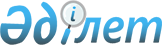 О внесении изменений в постановления Правительства Республики Казахстан от 15 декабря 2009 года № 2121 "Об утверждении стандартов государственных услуг" и от 20 июля 2010 года № 745 "Об утверждении реестра государственных услуг, оказываемых физическим и юридическим лицам"
					
			Утративший силу
			
			
		
					Постановление Правительства Республики Казахстан от 23 апреля 2013 года № 388. Утратило силу постановлением Правительства Республики Казахстан от 21 января 2014 года № 20

      Сноска. Утратило силу постановлением Правительства РК от 21.01.2014 № 20 (вводится в действие по истечении десяти календарных дней после дня его первого официального опубликования).      Правительство Республики Казахстан ПОСТАНОВЛЯЕТ:



      1. Внести в некоторые решения Правительства Республики Казахстан следующие изменения:



      1) в постановлении Правительства Республики Казахстан от 15 декабря 2009 года № 2121 «Об утверждении стандартов государственных услуг» (САПП Республики Казахстан, 2009 г., № 59, ст. 519):



      стандарт государственной услуги «Государственная регистрация прав (обременении) на недвижимое имущество», утвержденный указанным постановлением, изложить в новой редакции согласно приложению к настоящему постановлению;



      2) утратил силу постановлением Правительства РК от 18.09.2013 № 983 (вводится в действие со дня первого официального опубликования).

      Сноска. Пункт 1 с изменением, внесенным постановлением Правительства РК от 18.09.2013 № 983 (вводится в действие со дня первого официального опубликования).



      2. Настоящее постановление вводится в действие по истечении десяти календарных дней со дня первого официального опубликования.      Премьер-Министр

      Республики Казахстан                       С. Ахметов

Приложение         

к постановлению Правительства

Республики Казахстан   

от 23 апреля 2013 года № 388Утвержден           

постановлением Правительства

Республики Казахстан    

от 15 декабря 2009 года № 2121 Стандарт государственной услуги

«Государственная регистрация прав (обременении)

на недвижимое имущество» 1. Общие положения      1. Государственная услуга «Государственная регистрация прав (обременении) на недвижимое имущество» (далее - государственная услуга) оказывается территориальными органами юстиции (далее уполномоченный орган) через центры обслуживания населения (далее - центр), адреса которых указаны в приложении 1 к настоящему стандарту и на интернет-ресурсе www.con.gov.kz.

      В случае электронной регистрации государственная регистрация прав на недвижимое имущество осуществляется на основании электронной копии правоустанавливающего документа, поступающего в информационную систему правового кадастра из Единой нотариальной информационной системы (далее - ЕНИС) автоматически, после нотариального удостоверения сделки (далее - электронная регистрация).

      2. Форма оказываемой государственной услуги: частично автоматизированная.

      3. Государственная услуга оказывается на основании Закона Республики Казахстан от 26 июля 2007 года «О государственной регистрации прав на недвижимое имущество» (далее - Закон) и пунктов 1, 2, 4 статьи 29 Закона Республики Казахстан от 11 января 2007 года «Об информатизации». 

      4. Информация о государственной услуге размещена: 

      1) на интернет-ресурсе Министерства юстиции Республики Казахстан (электронный адрес: www.minjust.kz) в разделе "Информационные материалы"; 

      2) на интернет-ресурсе Республиканского государственного предприятия "Центр обслуживания населения" Комитета по контролю автоматизации государственных услуг и координации деятельности центров обслуживания населения Министерства транспорта и коммуникаций Республики Казахстан (далее - РГП Центр") www.con.gov.kz.;

      3) в официальных источниках информации и на стендах, расположенных в зданиях центров, адреса которых указаны на интернет-ресурсе www.con.gov.kz, также в зданиях уполномоченных органов.

      Информация о порядке оказания государственной услуга также представляется по телефону call-центра (1414).

      5. Результатом завершения оказываемой государственной услуги являются:

      1) в центре выдача правоустанавливающего документа с отметкой о произведенной регистрации либо мотивированного ответа об отказе или приостановлении государственной регистрации по основаниям, предусмотренным Законом, а также выдача свидетельства о государственной регистрации (на бумажном носителе) в случаях, предусмотренных законодательными актами Республики Казахстан; 

      2) в случае электронной регистрации в ЕНИС направление правоустанавливающего документа и уведомления о регистрации либо уведомления, содержащего мотивированный ответ об отказе или приостановлении регистрации в форме электронных документов, удостоверенных электронной цифровой подписью (далее - ЭЦП) уполномоченного должностного лица уполномоченного органа;

      3) на портале в личный кабинет и на электронный адрес правообладателя (при его наличии) направление уведомления о регистрации либо мотивированного ответа об отказе или приостановлении регистрации в форме электронного документа, удостоверенного ЭЦП. 

      6. Государственная услуга оказывается физическим и юридическим лицам (далее - получатели государственной услуги).

      7. Сроки оказания государственной услуги: 

      1) услуга по государственной регистрации возникновения, изменения или прекращения прав (обременении прав) на недвижимое имущество и иных объектов государственной регистрации оказывается в течение пяти рабочих дней с момента поступления заявления в уполномоченный орган, и выдача готовых документов производится на пятый рабочий день (день приема документов не входит в срок оказания государственной услуги);

      2) услуга по государственной регистрации прав на недвижимое имущество в ускоренном порядке предоставляется на следующий рабочий день с момента поступления заявления в уполномоченный орган, и выдача готовых документов производится на следующий рабочий день (если в Центре заявление принято после 18 часов или в субботу, то исчисление срока для уполномоченного органа начинается на следующий рабочий день);

      3) регистрация обременении (прекращений обременении), налагаемых государственными органами и иными уполномоченными лицами, а также юридических притязаний производится немедленно с момента поступления заявления в уполномоченный орган (исполненные документы выдаются получателю государственной услуги не позднее трех рабочих дней с момента поступления заявления в уполномоченный орган);

      4) в случае, если залог обеспечивает исполнение обязательств по договору  займа, субсидированного акционерным обществом «Фонд развития предпринимательства «Даму» в рамках реализации Программы «Дорожная карта бизнеса 2020», договоров Мурабаха, Иджара и Истисна в рамках реализации «Дорожной карты развития исламского финансирования до 2020 года», то услуга по регистрации возникновения или изменения залога недвижимого имущества, а также выдаче ипотечного свидетельства оказывается в течение трех рабочих дней с момента поступления заявления в уполномоченный орган, и выдача готовых документов производится на третий рабочий день (день приема документов не входит в срок оказания государственной услуги);

      5) максимальное допустимое время ожидания в очереди при сдаче документов (подача заявления для получения государственной услуга) - не более 20 минут;

      6) максимально допустимое время обслуживания получателя государственной услуги, оказываемой на месте в день обращения, - не более 20 минут;

      7) максимально допустимое время ожидания в очереди при получении готовых документов - не более 20 минут.

      Электронная регистрация оказывается в течение одного рабочего дня с момента поступления в информационную систему ГБД РН подтверждения об уплате сбора или освобождении от уплаты сбора за государственную регистрацию.

      8. Государственная услуга предоставляется платно по наличному и (или) безналичному расчету.

      За оказание государственной услуги установлен регистрационный сбор, сумма которого исчисляется по ставкам, установленным в соответствии с Кодексом Республики Казахстан от 10 декабря 2008 года «О налогах и других обязательных платежах в бюджет» (Налоговый Кодекс), и уплачивается до подачи соответствующих документов по месту регистрации объекта обложения, за исключением лиц, освобожденных от уплаты сбора согласно статье 457 Налогового кодекса.

      В случае подачи посредством ЕНИС электронного запроса на получение услуги электронной регистрации, оплата осуществляется в течение трех рабочих дней на веб-портале «электронного правительства»: www.e.gov.kz (далее - портал) в личном кабинете получателя через платежный шлюз «электронного правительства» (далее - ПШЭП).

      На портал в личный кабинет получателя направляется электронный чек об оплате государственного сбора. Информация о платеже сохраняется в истории оплаты услуг.

      9. График работы:

      1) в центрах, ежедневно, с понедельника по субботу включительно, за исключением выходных и праздничных дней, согласно трудовому законодательству, в соответствии с установленным графиком работы центра с 9.00 часов до 20.00 часов, без перерыва на обед.

      Прием осуществляется в порядке «электронной» очереди, без предварительной записи и ускоренного обслуживания.

      2) на портале - круглосуточно.

      10. Государственная услуга оказывается в здании центра но месту проживания получателя государственной услуги, где предусмотрены условия для обслуживания получателей с ограниченными физическими возможностями.

      В зале располагаются справочное бюро, кресла ожидания, информационные стенды с образцами заполненных бланков. 2. Порядок оказания государственной услуги      11. Для получения государственной услуги получатель государственной услуги представляет следующие документы:

      в центре для физического лица:

      1) заявление о государственной регистрации установленной формы согласно приложению 2 к настоящему стандарту; 

      2) документ, удостоверяющий личность получателя государственной услуги;

      3) документ, удостоверяющий личность уполномоченного представителя, и документ, удостоверяющий полномочия на представительство, с указанием сведений документа, удостоверяющего личность получателя государственной услуги, либо копию документа, удостоверяющего личность получателя государственной услуги, - при обращении представителя получателя государственной услуги;

      4) правоустанавливающие и иные документы, подтверждающие объект регистрации, с приложением технического паспорта недвижимости и (или) идентификационного документа на земельный участок;

      5) документ, подтверждающий уплату в бюджет суммы регистрационного сбора, либо документ, подтверждающий освобождение от уплаты сбора. 

      Помимо указанных документов в зависимости от объекта регистрации представляются иные документы.

      В центре для юридического лица:

      1) заявление о государственной регистрации установленной формы согласно приложению 3 к настоящему стандарту;

      2) документ, удостоверяющий личность уполномоченного представителя, и документ, удостоверяющий полномочия на представительство, - при обращении представителя получателя государственной услуги; 

      3) правоустанавливающие и иные документы, подтверждающие объект регистрации, с приложением технического паспорта недвижимости и (или) идентификационного документа на земельный участок;

      4) документ, подтверждающий уплату в бюджет суммы регистрационного сбора, либо документ, подтверждающий освобождение от уплаты сбора;

      5) учредительные документы, копию свидетельства либо справку о государственной регистрации юридического лица;

      6) протоколы собраний (выписки из них) учредителей (участников, совета директоров, совета акционеров) на приобретение или отчуждение объектов недвижимости, в случаях, предусмотренных законодательными актами Республики Казахстан либо учредительными документами; 

      7) иностранные юридические лица представляют легализованную выписку из торгового реестра или другой легализованный документ, удостоверяющий, что иностранное юридическое лицо является юридическим лицом по законодательству иностранного государства, с нотариально засвидетельствованным переводом на государственный и русский языки. 

      Помимо указанных документов в зависимости от объекта регистрации представляются иные документы.

      В случае, если в заявлении на регистрацию содержатся сведения о том, что совокупная балансовая стоимость приобретаемых или продаваемых активов превышает размеры, установленные антимонопольным законодательством Республики Казахстан, то получателем государственной услуги представляется предварительное письменное согласие антимонопольного органа.

      Сведения, содержащиеся в государственных информационных системах, о документе, удостоверяющем личность, справку о государственной регистрации юридического лица работник центра получает из соответствующих государственных информационных систем через информационную систему центра в форме электронных документов, удостоверенных ЭЦП уполномоченных должностных лиц.

      При приеме документов работник центра сверяет документ, указанный в подпункте 2) частей первой и третьей настоящего пункта, со сведениями, представленными из государственной информационной системы государственного органа, после чего возвращает данные документы получателю государственной услуги.

      При электронной регистрации:

      1) запрос в форме электронного документа, удостоверенного ЭЦП нотариуса;

      2) документ, удостоверяющий личность получателя (физического лица);

      3) копию свидетельства либо справку о государственной регистрации юридического лица; 

      4) устав юридического лица (для юридического лица) - документ в электронной форме прикрепляется к электронному запросу; 

      5) правоустанавливающие документы, подтверждающие объект регистрации, удостоверенные у нотариуса, - в электронной форме прикрепляются к электронному запросу;

      6) документ, подтверждающий отдельную категорию льгот и освобождающий от уплаты сборов (для категорий: отдельно проживающие пенсионеры и субъекты малого предпринимательства, занимающиеся подготовкой и обучением кадров в течение трех лет с момента государственной регистрации) - в электронной форме прикрепляется к электронному запросу;

      7) электронные адреса в сети Интернет участников сделки (при их наличии).

      Оплату в бюджет суммы регистрационного сбора получатель государственной услуги производит на портале в личном кабинете через ПШЭП на основании информации о номере запроса, присвоенном ЕНИС.

      12. Для получения государственной услуги в центре бланки размещаются на специальной стойке в зале ожидания либо у работников центра, а также на Интернет-ресурсе РГП «Центра»: www.con.gov.kz.

      13. В центрах прием документов осуществляется в операционном зале посредством «безбарьерного» обслуживания.

      14. Получателю государственной услуги выдается:

      в центре расписка о приеме соответствующих документов с указанием:

      1) номера и даты приема запроса; 

      2) вида запрашиваемой государственной услуги; 

      3) количества и названия приложенных документов;

      4) даты, времени и места выдачи документов; 

      5) фамилии, имени, отчества работника центра, принявшего заявление на оформление документов; 

      6) фамилии, имени, отчества заявителя, фамилии, имени, отчества уполномоченного представителя и их контактных телефонов.

      При электронной регистрации получателю государственной услуги выдается информация об уникальном номере запроса, присвоенном ЕНИС.

      В случае оплаты в бюджет суммы регистрационного сбора через портал, получателю государственной услуги на портале в личный кабинет направляется уведомление-отчет о принятии запроса для предоставления государственной услуги с указанием даты и времени получения результата государственной услуги.

      15. В центре посредством «окон» ежедневно на основании расписки в указанный в ней срок выдача готовых документов осуществляется путем передачи непосредственно получателю государственной услуги или его уполномоченному представителю при предъявлении доверенности, оформленной соответствующим образом.

      В случаях, если получатель государственной услуги не обратился за результатом услуги в указанный срок, центр обеспечивает их хранение в течение одного месяца, после чего передает в уполномоченный орган.

      Доставка готовых документов из уполномоченного органа в центр осуществляется посредством курьерской службы.

      При электронной регистрации результат оказания услуги уполномоченным органом направляется в ЕНИС, на портал в «личный кабинет» получателя и электронные адреса участников сделки (при наличии).

      16. Государственная регистрация прав на недвижимое имущество приостанавливается в следующих случаях:

      1) по постановлению (определению) суда на основании исковых и иных заявлений (жалоб), поданных в суд;

      2) в соответствии с актами прокурорского надзора до устранения нарушения закона;

      3) в соответствии с Законом Республики Казахстан от 28 августа 2009 года «О противодействии легализации (отмыванию) доходов, полученных незаконным путем, и финансированию терроризма»; 

      4) для представления получателем государственной услуги документов, необходимых для государственной регистрации в соответствии с пунктом 11 настоящего стандарта, если отсутствие необходимых документов не явилось основанием для отказа в приеме документов на регистрацию; 

      5) для получения разъяснений или истребования от государственных органов необходимой информации в связи с ее отсутствием в документах, исходящих от таких органов, или наличием противоречий в таких документах, если указанные обстоятельства не явились основаниями для отказа в приеме документов на регистрацию;

      6) при несоответствии объекта регистрации, устанавливаемого на основании правоустанавливающих документов, и объекта регистрации, указанного в заявлении, для устранения противоречия между ними.

      Решение о приостановлении государственной регистрации принимается уполномоченным органом с момента приема документов на государственную регистрацию до момента выдачи документа, но не позднее истечения срока государственной регистрации.

      При приостановлении регистрации уполномоченный орган направляет в центр письменное уведомление с указанием причин и сроков приостановления для последующей выдачи получателю государственной услуги (уполномоченному представителю получателя государственной услуги).

      При электронной регистрации посредством ЕНИС в случае отсутствия подтверждения об уплате сбора через ПШЭП в течение трех рабочих дней с момента получения электронного запроса, в ГБД РН автоматически присваивается статус «Приостановлен».

      При приостановлении регистрации уполномоченный орган направляет в ЕНИС, на портал в личный кабинет получателя и электронные адреса участников сделки (при наличии) уведомление с указанием причин и сроков приостановления оказания государственной услуги.

      Центр отказывает в приеме документов в случае непредоставления получателем государственной услуги одного из документов, указанных в пункте 11 настоящего стандарта.

      При отказе в приеме документов работником центра получателю государственной услуги выдается расписка с указанием недостающих документов.

      В предоставлении государственной услуги уполномоченным органом в государственной регистрации отказывается в случаях:

      1) несоответствия субъектов и объектов правоотношений, вида права или обременения нрава на недвижимое имущество и иных объектов регистрации либо оснований их возникновения, изменения или прекращения требованиям законодательства; 

      2) наличия в документах подчисток, приписок, зачеркнутых слов и иных неоговоренных исправлений; 

      3) представления на регистрацию документов, по форме и содержанию не соответствующих требованиям законодательства; 

      4) наличия обременении, которые исключают государственную регистрацию права или иного объекта государственной регистрации;

      5) наличие судебного акта, вступившего в законную силу; 

      6) если в течение сроков приостановления регистрации не были устранены обстоятельства, явившиеся основаниями для приостановления; 

      7) несоответствия ранее возникшего права законодательству, действовавшему в момент его возникновения, если объектом регистрации

являются переход, изменение, прекращение или установление обременения в отношении такого права.

      При отказе в государственной регистрации в документации уполномоченного органа о приеме документов делается соответствующая отметка об отказе с указанием причин.

      При отказе в государственной регистрации уполномоченный орган направляет в центр письменный мотивированный ответ с указанием причин отказа и оригинал документа, подтверждающего уплату суммы сбора за регистрацию, для последующей выдачи получателю государственной услуги (уполномоченному представителю получателя государственной услуги).

      Документ об уплате сбора за регистрацию может быть предъявлен получателем государственной услуги при повторной подаче документов на регистрацию.

      При отказе в регистрации регистрирующий орган должен направить в ЕНИС, на портал в личный кабинет получателя и электронные адреса участников сделки (при наличии) уведомление с указанием причин отказа, даты и регистрационного номера документа не позднее истечения срока регистрации в форме электронного документа, удостоверенного ЭЦП уполномоченного должностного лица. 3. Принципы работы      17. Уполномоченный орган осуществляет свою деятельность на принципах:

      1) вежливости;

      2) представления исчерпывающей информации об оказываемой государственной услуге, соблюдения конституционных прав человека;

      3) законности при исполнении служебного долга;

      4) обеспечения защиты и конфиденциальности информации о содержании документов получателя государственной услуги; 

      5) обеспечения сохранности документов, которые получатель государственной услуги не получил в установленные сроки. 4. Результаты работы      18. Результаты оказания государственной услуги получателям государственной услуги измеряются показателями качества и эффективности в соответствии с приложением 5 к настоящему стандарту. 

      19. Целевые значения показателей качества и эффективности государственной услуги, по которым оценивается работа Комитета регистрационной службы и оказания правовой помощи Министерства юстиции Республики Казахстан и уполномоченных органов, ежегодно утверждаются соответствующим приказом Министра юстиции.  5. Порядок обжалования      20. Для разъяснения порядка обжалования действий (бездействия) работника центра, а также оказания содействия в подготовке жалобы получатель государственной услуги обращается к руководителям центра, телефоны которых указаны в приложении 2 к настоящему стандарту.

      Информацию о порядке обжалования действия (бездействия) работника центра можно получить по телефону информационно-справочной службы call-центра 1414 либо по адресам и телефонам, указанным в приложении 2 к настоящему стандарту.

      21. В случае несогласия с результатами оказанной услуги, жалоба подается на имя руководителя уполномоченного органа в рабочие дни с 9.00 часов до 17.00 часов, за исключением выходных и праздничных дней, с перерывом на обед с 13.00 часов до 14.30 часов. Адреса и телефоны руководителей уполномоченных органов указаны в приложении 1 к настоящему стандарту.

      Жалоба на действия (бездействие) уполномоченных органов подается в Комитет регистрационной службы и оказания правовой помощи Министерства юстиции Республики Казахстан в рабочие дни с 9.00 часов до 17.00 часов, за исключением выходных и праздничных дней, с перерывом на обед с 13.00 часов до 14.30 часов.

      22. В случае некорректного обслуживания работником центра жалоба подается на имя руководителя центра или РГП «Центр». Адреса и телефоны руководителей центров указаны в приложении 2 к настоящему стандарту, адрес и телефон РГП  «Центр» указаны в пункте 26 настоящего стандарта.

      23. В случаях несогласия с результатами оказанной государственной услуга, получатель государственной услуги обращается в суд в установленном законодательством порядке.

      24. Жалобы принимаются в письменной форме по почте или в электронном виде (адрес электронной почты Комитета регистрационной службы и оказания правовой помощи Министерства юстиции Республики Казахстан: krs.opp@minjust.kz) в случаях, предусмотренных действующим законодательством, либо нарочно в рабочие дни через канцелярию организаций, указанных в пунктах 21 и 22 настоящего стандарта.

      В необходимых случаях получателем государственной услуги к жалобе прилагаются документы, подтверждающие некачественное представление государственной услуги уполномоченным органом или некорректное обслуживание работников центра.

      25. Принятая жалоба регистрируется в книге учета жалоб и обращений и рассматривается в порядке и сроки, установленные Законом Республики Казахстан от 12 января 2007 года «О порядке рассмотрения обращений физических и юридических лиц». Подтверждением принятия жалобы, поступившей как нарочно, так и по почте, является ее регистрация в журнале обращений физических и юридических лиц (штамп, входящий номер и дата регистрации проставляются на втором экземпляре жалобы или сопроводительном письме к жалобе) в канцелярии уполномоченного органа или центра.

      Получателю государственной услуги в подтверждение о принятии его жалобы лицом, принявшим жалобу, выдается талон, в котором указываются номер, дата, фамилия лица, принявшего жалобу, с указанием контактных данных. О результатах рассмотрения жалобы получателю государственной услуги сообщается в письменном виде по почте.

      Ответ от уполномоченного органа представляется в соответствии с  Законом Республики Казахстан от 12 января 2007 года «О порядке рассмотрения обращений физических и юридических лиц». 

      26. Адрес Министерства юстиции Республики Казахстан: 010000, город Астана, улица Орынбор, дом № 8.

      Адрес РГП «Центр»: 010000, город Астана, проспект Республики, дом № 43 А, телефон: 87172-94-99-95, интернет-ресурс: www.con.gov.kz.Приложение 1            

к стандарту государственной услуги 

«Государственная регистрация прав 

(обременении) на недвижимое имущество»                  Список и адреса уполномоченных органахПриложение 2            

к стандарту государственной услуги 

«Государственная регистрация прав 

(обременении) на недвижимое имущество»            Список и адреса центров обслуживания населенияПриложение 3            

к стандарту государственной услуги 

«Государственная регистрация прав 

(обременении) на недвижимое имущество»_____________________________________________________________________

   (территориальный орган Министерства юстиции Республики Казахстан)                            ЗАЯВЛЕНИЕ № _____________

       О ГОСУДАРСТВЕННОЙ РЕГИСТРАЦИИ ПРАВ (ОБРЕМЕНЕНИЙ ПРАВ) НА

               НЕДВИЖИМОЕ ИМУЩЕСТВО ДЛЯ ФИЗИЧЕСКОГО ЛИЦАФамилия, имя, отчество ____________________________________________

ИИН и место жительства

_____________________________________________________________________

Документ, удостоверяющий личность: вид _______, серия __________,

№ ____________ Выдан ___________________________________, дата

выдачи ____________(повтор информации, если заявителей больше одного)

_____________________________________________________________________

От имени, которого действует

_____________________________________________________________________

         (заполняется уполномоченным представителем)

на основании _______________________________________________________

                (реквизиты документа, удостоверяющего полномочия)

_____________________________________________________________________

Прошу (просим) зарегистрировать/возникновение, обременение,

прекращение/ права (нужное подчеркнуть) на объект недвижимости,

расположенный по адресу:

______________________________________________________________

К заявлению прилагаю(ем) следующие документы:

1. Документ об оплате: вид ______ № ________ на сумму _______ тенге;

2. Документ, подтверждающий право на недвижимое имущество ___________

____________________________________________________________________;

         (наименование, серия, номер, когда и кем выдан)

3. Сведения, подтверждающие наличие или отсутствие факта

брачных отношений ____________________________________________

необходимы ли сведения о собственнике  Да  Нет  (ненужное зачеркнуть)

Превышает ли совокупная    Да      Нет     (ненужное зачеркнуть) 

балансовая стоимость приобретаемых или продаваемых активов

размеры, установленные антимонопольным законодательством Республики Казахстан__________________/____________________/____________________________

        (дата)      (подпись заявителя)      (Ф.И.О. заявителя)

_____________________________________________________________________

      (Ф.И.О. и подпись специалиста, принявшего заявление)

Дата подачи заявления: _______ 20 ___ г. Время ____ час ___ мин

Результат выполнения /рассмотрения/заявления __________________

Проверено: дата ________________ 20 ___ г.

_______________________________________________________________

         (Ф. И. О. и подпись специалиста- регистратора)

_____________________________________________________________________

Примечание: В случае, если в заявлении на регистрацию содержатся

сведения о том, что совокупная балансовая стоимость приобретаемых или

продаваемых активов превышает размеры, установленные антимонопольным

законодательством Республики Казахстан, то заявителем представляется

предварительное письменное согласие антимонопольного органа.Приложение 4            

к стандарту государственной услуги 

«Государственная регистрация прав 

(обременении) на недвижимое имущество»_____________________________________________________________________

  (территориальный орган Министерства юстиции Республики Казахстан)                            ЗАЯВЛЕНИЕ № _____________

      О ГОСУДАРСТВЕННОЙ РЕГИСТРАЦИИ ПРАВ (ОБРЕМЕНЕНИЙ ПРАВ) НА

            НЕДВИЖИМОЕ ИМУЩЕСТВО ДЛЯ ЮРИДИЧЕСКОГО ЛИЦАПолное наименование юридического лица _________________________

Номер свидетельства о государственной регистрации

_______________________________________________________________

Дата государственной регистрации __________, БИН ______________

Юридический адрес _____________________________________________

Ф.И.О. (руководителя или уполномоченного представителя) _____________

От имени которого действует

_____________________________________________________________________

           (заполняется уполномоченным представителем)

на основании _______________________________________________________

                (реквизиты документа, удостоверяющего полномочия)

_____________________________________________________________________

Прошу зарегистрировать/возникновение, обременение, прекращение/

права (нужное подчеркнуть) на объект недвижимости, расположенный

по адресу: _________________________________________________________

      К заявлению прилагаю(ем) следующие документы:

1. Документ об оплате: вид ______ № ______ на сумму ____ тенге

2. Документ, подтверждающий право на недвижимое имущество

_____________________________________________________________________

_____________________________________________________________________

          (наименование, серия, номер, когда и кем выдан):

Необходимы ли Сведения о собственнике   Да     Нет

(ненужное зачеркнуть)

Превышает ли совокупная балансовая стоимость приобретаемых или

продаваемых активов размеры, установленные антимонопольным

законодательством Республики Казахстан    Да     Нет (ненужное зачеркнуть)__________/________________________________________/_______________

  (дата)         (подпись руководителя или              (Ф.И.О.)

                уполномоченного представителя)

_____________________________________________________________________

        (Ф. И. О. и подпись специалиста, принявшего заявление)

Дата подачи заявления: _____ 20 ___ г. время _____ час ____ мин

Результат выполнения/рассмотрения/заявления ___________________

Проверено: дата ________________ 20 ___ г.

(Ф.И.О. и подпись специалиста-регистратора)

_____________________________________________________________________

Примечание: В случае, если в заявлении на регистрацию содержатся сведения о том, что совокупная балансовая стоимость приобретаемых или продаваемых активов превышает размеры, установленные антимонопольным законодательством Республики Казахстан, то заявителем представляется предварительное письменное согласие антимонопольного органа.Приложение 5               

к стандарту государственной услуги 

«Государственная регистрация прав 

(обременении) на недвижимое имущество»         Таблица. Значения показателей качества и эффективности
					© 2012. РГП на ПХВ «Институт законодательства и правовой информации Республики Казахстан» Министерства юстиции Республики Казахстан
				№

п/пНаименование

уполномоченного

органаАдрес

расположения

уполномоченного

органаНомер

телефона

отделаНомер

телефона

руководителя123451Департамент юстиции Акмолинской областиг. Кокшетау, ул. М. Горького, 37(87162) 40-21-6525-09-39 приемная2Департамент юстиции Актюбинской областиг. Актобе,

пр. Абылхаир-хана, 51 "а"(87132) 56-30-1655-09-59 приемная3Департамент юстиции Алматинской областиг. Талдыкорган,

ул. Каблиса Жырау, 69 "а"(87282) 24-43-4721-08-15 приемная4Департамент юстиции Атырауской областиг. Атырау,

ул. Баймуханова, 16 "а"(87122) 46-53-15 46-53-1235-75-38 приемная5Департамент юстиции Восточно-Казахстанской областиг. Усть-Каменогорск,

ул. Ворошилова, 6(87232) 55-59-2622-19-83 приемная6Департамент юстиции Жамбылской областиг. Тараз,

ул. Койгельды, 158 "а"(87262) 43-67-1743-05-05 приемная7Департамент юстиции Западно-Казахстанской областиг. Уральск,

пр. Достык, 208(87112) 50-82-9151-80-43 приемная8Департамент юстиции Карагандинской областиг. Караганда,

ул. Прогресса, 1(87212) 56-64-1242-05-33 приемная9Департамент юстиции Костанайской областиг. Костанай,

ул. Тарана, 38(87142) 50-65-4054-82-23 приемная10Департамент юстиции Кызылординской областиг. Кызылорда,

ул. Айтеке би, 29(87242) 23-03-5726-24-03 приемная11Департамент юстиции Мангистауской областиг. Актау,

микрорайон 12, 8(87292) 50-32-2042-05-70 приемная12Департамент юстиции Павлодарской областиг. Павлодар,

ул. Ленина, 18(87182) 32-43-0232-32-58 приемная13Департамент юстиции Северо-Казахстанской областиг. Петропавловск,

ул. Конституции, 72(87152) 33-27-5333-23-80 приемная14Департамент юстиции Южно-Казахстанской областиг. Шымкент,

ул. Желтоксан,16(87252) 23-31-7023-23-76 приемная15Департамент юстиции города Алматыг. Алматы,

ул. Байзакова, 287(8727) 392-16-16392-25-75 приемная16Департамент юстиции города Астанаг. Астана,

пр. Победы, 15(87172) 48-88-3639-12-13 приемная№

п/пНаименование Центров (филиалы, отделы, отделения)Адрес месторасположенияКонтактные данные1234Филиал РГП "ЦОН по Акмолинской области"Филиал РГП "ЦОН по Акмолинской области"Филиал РГП "ЦОН по Акмолинской области"Филиал РГП "ЦОН по Акмолинской области"1.Филиал РГП "ЦОН по Акмолинской области"г. Кокшетау,

ул. Ауэзова, 189 а8 (7162) 40-10-76

8 (7162) 40-10-631)Кокшетауский городской отделг. Кокшетау,

ул. Биржан Сал, 428 (7162) 25-04-782)Районный отдел с. Красный Ярг. Кокшетау,

с. Красный Яр

ул. Ленина, 658 (7162) 40-43-273)Аккольский районный отделАккольский район,

г. Акколь,

ул. Нурмагамбетова, 1028 (71638) 2-09-96

8 (71638) 2-18-494)Аршалынский районный отделАршалынский район,

п. Аршалы,

ул. М. Маметовой, 198 (71644) 2-10-77

8 (71644) 2-28-28

8 (71644) 2-10-775)Атбасарского районный отделАтбасарский район,

г. Атбасар, 

ул. Валиханова, 11, оф.8 (71643) 2-45-94

8 (71643) 4-07-22

8 (71643) 4-12-586)Астраханский районный отделАстраханский район,

с. Астраханка,

ул. Аль-Фараби, 448 (71641) 2-35-96

8 (71641) 2-21-947)Буландынский районный отделБуландынский район,

г. Макинск,

ул. Сейфуллина, 18б, оф.8 (71646) 2-37-20

8 (71646) 2-37-818)Бурабайский районный отделБурабайский район,

г. Щучинск,

ул. Абылай Хана, 288 (71636) 4-29-97

8 (71636) 4-28-91

8 (71636) 4-59-289)Егиндыкольский районный отделЕгиндыкольский район,

с. Егиндыколь,

ул. Победы, 78 (71642) 2-12-5710)Ерейментауский районный отделЕрейментауский район,

г. Ерейментау,

ул. Мусабаева,д. 158 (71633) 2-44-9211)Енбекшильдерский районный отдел Енбекшильдерский район,

г. Степняк,

ул. Сыздыкова, 2а8 (71639) 2-22-41

8 (71639) 2-22-42

8 (71639) 2-22-1812)Есильский районный отделЕсильский район,

г. Есиль,

ул. Победы, 568 (71647) 2-22-0713)Жаркаинский районный отделЖаркаинский район,

г. Державинск,

ул. Габдуллина, 1048 (71648) 9-00-35

8 (71647) 2-22-0514)Жаксынский районный отделЖаксынский район,

с. Жаксы,

ул. Ленина, 88 (71635) 2-17-1015)Зерендинский районный отделЗерендинский район,

с. Зеренда,

ул. Мира, 528 (71632) 2-00-74

8 (71632) 2-29-4316)Коргалжынский районный отделКоргалжынский район,

с. Коргалжын,

ул. Абая, 44а8 (71637) 2-17-83

8 (71637)2-20-3617)Степногорский городской отделг. Степногорск, 4 мкр.,78 (71645) 2-00-40

8 (71645) 2-00-3018)Сандыктауский районный отделСандыктауский район,

с. Балкашино,

ул. Абылай-хана, 1198 (71640) 9-26-6619)Целиноградский районный отделЦелиноградский район,

а. Акмол,

ул. Гагарина, 158 (71651) 3-12-30

8 (71651) 3-11-9820)Шортандинский районный отделШортандинский район,

п. Шортанды,

Пер. Безымянный, 18 (71631) 2-17-97Филиал РГП "ЦОН по Актюбинской области"Филиал РГП "ЦОН по Актюбинской области"Филиал РГП "ЦОН по Актюбинской области"Филиал РГП "ЦОН по Актюбинской области"2Филиал РГП "ЦОН по Актюбинской области"г. Актобе,

ул. Тургенева, 1098 (7132) 56-57-871)Актобинский городской отдел № 1 г. Актобе,

ул. Тургенева, 1098 (7132) 57-80-272)с. Каргалинское (Жилянка)г. Актобе,

Каргалинский район,

с. Каргалинское (Жилянка),

ул. Сатпаева, 108 (7132) 98-60-06

8 (7132) 98-60-053)Алгинский районный отделАлгинский район,

г. Алга,

ул. Кирова, 238 (71337) 3-20-79

8 (71337) 3-10-964)Мартукский районный отделМартукский район,

п. Мартук

ул. Байтурсынова, 1 "Б"8 (71331) 22-4-13

8 (71331) 22-1-145)Хромтауский районный отделХромтауский район,

г. Хромтау

ул. Абая, 128 (71336) 26-6-33

8 (71336) 26-6-346)Кандыагашский районный отделМугалжарский район,

г. Кандыагаш,

мкр. Молодежный, 47 "Б"8 (71333) 30-2-19

8 (71333) 30-2-187)Эмбенский районный отделМугалжарский район,

г. Эмба

ул. Амирова, 108 (71334) 23-9-838)Темирский районный отдел № 8Темирский район,

п. Шубаркудук,

ул. Байганина, 15 "А"8 (71346) 23-5-83

8 (71334) 23-9-879)Кобдинский районный отделКобдинский район

п. Кобда

пер. Нурымжанова, 28 (71341) 22-1-47

8 (71341) 22-1-3810)Каргалинский районный отдел с. БадамшаКаргалинский район,

с. Бадамша

ул. Айтеке-би, 278 (71342) 23-4-64

8 (71342) 23-4-6211)Ойылский районный отделУилский район,

с. Уил

ул. Кокжар, 648 (71332) 21-1-81

8 (71332) 21-1-8212)Айтекебийский районный отдел № 12Айтекебийский район,

с. Комсомольское

ул. Балдырган, 108 (71339) 22-3-73

8 (71339) 22-3-7413)Байганинский районный отделБайганинский район,

с. Карыуылкелди

ул. Барак батыра, 41 "А"8 (71345) 23-5-86

8 (71345) 23-5-8714)Ыргызский районный отделАктюбинская область,

Иргизский район,

с. Иргиз

ул. Жангельдина, 78 (71343) 21-8-2815)Шалкарский районный отделШалкарский район,

г. Шалкар,

ул. Айтеке-би, 638 (71335) 23-6-10

8 (71335) 23-6-11Филиал РГП "ЦОН по Алматинской области"Филиал РГП "ЦОН по Алматинской области"Филиал РГП "ЦОН по Алматинской области"Филиал РГП "ЦОН по Алматинской области"3.Филиал РГП "ЦОН по Алматинской области"г. Талдыкорган,

ул. Тауелсыздык, 67Б8 (7282) 24-15-06

8 (7282) 24-41-331)Аксуский районный отделп. Жансугурова,

ул. Кабанбай батыра, 208 (72832) 2-14-512)Отделение Капалс. Капал,

ул. Алпысбаева, 38 (72841) 2-17-603)Алакольский районный отделг. Ушарал,

ул. 8 марта, 638 (72833) 2-35-46

8 (72833) 2-35-484)Отделение Кабанбай п. Кабанбай,

ул. Абылайхана, 2378 (72837) 4-13-855)Балхашский районный отделс. Баканас,

ул. Бижанова, 25 "А"8 (72773) 95-2-22

8 (72773) 9-18-206)Енбекшиказахский районный отделг. Есик,

ул. Абая, 314А8 (72775) 4-54-70

8 (72775) 4-54-697)Отделение Шелекс. Шелек,

ул. Бижанова, 1008 (72775) 2-34-96

8 (72775) 2-34-978)Ескельдинский районный отделп. Карабулак,

ул. Оразбекова, 528 (72836) 3-22-169)Жамбылский районный отделп. Узынагаш,

ул. Мажитова, 18 (72770) 2-30-9010)Илийский районный Отделп. Отеген батыра,

мкр. Куат,

ул. Тауелсіздік, 258 (727) 251-74-46

8 (727) 251-74-4711)Отделение Боролдайс. Боролдай,

ул. Вокзальная, 6 "А"8 (72738) 7-82-4212)Отделение Караойс. Караой,

ул. Тындала, 98 (7275) 24-88-1013)Отделение Акшис. Акши,

ул. Конаева, 2914)Карасайский районный отделг. Каскелен,

ул. Жангозина, 388 (72771) 2-56-86

8 (72771) 2-56-9615)Отделение Тау-Самалып. Тау Самалы,

ул. Рыскулова, 1298 (727) 391-38-5816)Отделение Шамалганст. Шамалган,

ул. Конаева, 1 "В"8 (7272) 93-66-3317)Караталский районный отделг. Уштобе,

ул. Абылай хана, 228 (72834) 2-02-07

8 (72834) 2-20-9218)Кербулакский районный отделг. Сарыөзек,

ул. Момышұлы, б/н8 (72840) 3-25-8819)Отделение Когалып. Когалы,

ул. Желтоксан, 458 (72842) 9-10-5920)Коксуский районный отделп. Балпык би,

ул. Измайлова, 108 (72838) 2-16-19

8 (72838) 2-16-1821)Капшагайский городской отделг. Капшагай,

ул. Кунаева, 418 (72772) 4-79-61

8 (72772) 4-79-6022)Отделение Шенгелдыс. Шенгельды,

ул. Сейфуллина, 348 (72772) 7-11-9423)Саркандский районный отделг. Саркан,

ул. Жамбыла, б/н8 (72839) 2-35-80

8 (72839) 2-37-1424)Отделение Лепсыст. Лепсы,

ул. Толебаева, 18 (72843) 2-10-1625)Райымбекский районный отделс. Кеген,

ул. Момышұлы, б/н8 (72777) 2-20-84

8 (72777) 2-20-82

8 (72777) 2-18-7826)Отделение Нарынколс. Нарынкол,

ул. Райымбека, б/н8 (72779) 2-11-6527)Панфиловский районный отделг. Жаркент,

ул. Головацкого, б/н8 (72831) 5-51-1128)Талгарский районный отделг. Талгар,

ул. Лермонтова, 53 "А"8 (727) 388-11-30

8 (72774) 2-21-43

8 (72774) 2-21-3329)Отделение Нурас. Нура,

ул. Школьная, 108 (72774) 5-80-6230)Талдыкорганский городской отделг. Талдыкорган,

ул. Тауелсыздык, 67Б8 (7282) 24-49-75

8 (7282) 24-40-4331)Текелийский городской отделг. Текели,

ул. Октябрьская, 78 (72835) 4-35-38

8 (72835) 4-35-1832)Уйгурский районный отделс. Чунджа,

ул. Касымбекова, 358 (72778) 2-43-35

8 (72778) 2-43-31

8 (72778) 2-43-32Филиал РГП "ЦОН по Атырауской области"Филиал РГП "ЦОН по Атырауской области"Филиал РГП "ЦОН по Атырауской области"Филиал РГП "ЦОН по Атырауской области"4.Филиал РГП "ЦОН по Атырауской области"г. Атырау,

пр. Сатпаева, 238 (7122) 21-34-671)Областной отделг. Атырау,

пр. Сатпаева, 238 (7122) 21-29-422)городской отдел № 1г. Атырау,

ул.Баймуханова, 16а8 (7122) 35-75-05

8 (7122) 35-75-303)городской отдел № 2г. Атырау,

Балыкшы,

ул. Байжигитова, 80а8 (7122) 24-34-90

8 (7122) 24-37-894)Индерский районный отделАтырауская область,

Индерский район,

пос. Индерборский,

ул. Мендыгалиева, 308 (71234) 2-12-96

8 (71234) 2-18-385)Махамбетский районный отдел Махамбетский район,

с. Махамбет,

ул. Абая, 108 (71236) 2-24-96

8 (71236) 2-15-256)Кызылкогинский районный отдел Кызылкугинский район,

с. Миялы,

ул. Абая, 18 (71238) 2-20-46

8 (71238) 2-20-277)Жылыойский районный отдел Жылыойский район,

г. Кульсары,

ул. Бейбитшилик, 88 (71237) 5-03-54

8 (71237) 5-01-288)Курмангазинский районный отдел Курмангазинский район,

с. Ганюшкино,

ул. Есболаев, 66а8 (71233) 2-05-13

8 (71233) 2-07-149)Макатский районный отдел Макатский район,

п. Макат,

ул. Центральная, 28 (71239) 3-22-97

8 (71239) 3-22-9610)Исатайский районный отдел Исатайский район,

с. Аккыстау,

ул. Егеменды Казахстан, 98 (71231) 2-16-70

8 (71231) 2-16-69Филиал РГП "ЦОН по Восточно-Казахстанской области"Филиал РГП "ЦОН по Восточно-Казахстанской области"Филиал РГП "ЦОН по Восточно-Казахстанской области"Филиал РГП "ЦОН по Восточно-Казахстанской области"5.Филиал РГП "ЦОН по Восточно-Казахстанской области"г. Усть-Каменогорск,

ул. Белинского, 37а8 (7232) 78-42-36

8 (7232) 28-94-671)Усть-Каменогорский городской отдел № 1г. Усть-Каменогорск,

пр. Сатпаева, 20/18 (7232) 60-39-222)Усть- Каменогорский городской отдел № 2г. Усть-Каменогорск,

ул. Казахстан, 99/18 (7232) 57-83-88

8 (7232) 22-81-373)Глубоковский районный отделГлубоковский район,

п. Глубокое,

ул. Поповича, 228 (72331) 2-23-354)Зайсанский городской отделЗайсанский район,

г. Зайсан,

ул. Жангельдина, 52а8 (72340) 2-67-815)Зыряновский районный отделЗыряновский район,

г. Зыряновск,

ул. Стахановская, 398 (72335) 6-02-396)Катон-Карагайский районный отделКатон-Карагайский район,

с. Улкен–Нарын,

ул. Абылайхана, 968 (72341) 2-23-607)Курчумский районный отделКурчумский район,

с. Курчум,

ул. Б. Момышулы, 778 (72339) 2-13-108)Риддерский районный отделг. Риддер,

ул. Семипалатинская, 128 (72336) 4-62-629)Тарбагатайский районный отделТарбагатайский район,

с. Аксуат,

ул. Абылайхана, 238 (72346) 2-24-9610)Уланский районный отделУланский район,

п. Молодежный, 98 (72338) 2-78-9611)Шемонаихинский городской отделШемонаихинский район,

г. Шемонайха, 3-микрорайон, 128 (72332) 3-41-0012)Семейский городской отдел № г. Семей, 408 квартал, 218 (7222) 33-57-97

8 (7222) 33-55-9313)Семейский городской отдел № 2г. Семей,

ул. Найманбаева, 161А8 (7222) 52-69-2914)Абайский районный отделАбайский район,

с. Карауыл,

ул. Кунанбаева, 128 (72252) 2-22-6415)Аягозский городской отделАягозский район,

г. Аягоз,

ул. Дуйсенова, 848 (72237) 5-24-3216)Бескарагайский районный отделБескарагайский район,

с. Бескарагай,

ул. Пушкина, 2А8 (72236) 9-06-3017)Бородулихинский районный отделБородулихинский район,

с. Бородулиха,

ул. Молодежная, 258 (72351) 2-20-4818)Жарминский районный отделЖарминский район,

с. Калбатау,

ул. Достык, 988 (72347) 6-54-0019)Курчатовский районный отделКурчатовский район

г. Курчатов,

ул. Абая,128 (72251) 2-21-6620)Кокпектинский районный отделКокпектинский район,

с. Кокпекты,

ул. Шериаздана, 388 (72348) 2-21-7121)Урджарский районный отделУрджарский район,

с. Урджар,

ул. Абылайхана 1168 (72230) 2-19-85Филиал РГП "ЦОН по Жамбылской области"Филиал РГП "ЦОН по Жамбылской области"Филиал РГП "ЦОН по Жамбылской области"Филиал РГП "ЦОН по Жамбылской области"6.Филиал РГП "ЦОН по Жамбылской области"г. Тараз

пр. Абая 2328 (7262) 56-90-01

8 (7262) 46-00-281)Таразский городской отделг. Тараз,

ул. К. Койгелды, 158 "а"8 (7262) 43-84-212)Отдел № 1г. Тараз,

ул. Сатпаева, 1 "б"8 (7262) 56-90-273)Отдел № 2г. Тараз,

мкр. Талас, 28 (72622) 6-17-784)Отдел № 3г. Тараз

пр. Абая, 2328 (7262) 56-90-045)Байзакский районный отделс. Сарыкемер,

ул. Медеуова, 338 (72637) 2-28-046)Жамбылский районный отделс. Аса, ул. Абая, 1278 (72633) 2-11-997)Жуалынский районный отделс. Б. Момышулы,

ул. Сауранбекулы, 498 (72635) 5-02-468)Кордайский районный отделс. Кордай,

ул. Домалак анна, 2158 (72636) 2-13-529)Меркенский районный отделс. Мерке,

ул. Исмаилова, 2328 (72632) 4-42-5410)Мойынкумский районный отделс. Мойынкум,

ул. Рыскулбекова, 215 8 (72642) 2-47-9311)Сарысуский районный отделг. Жанатас,

ул. Жибек жолы, 18 (72634) 6-33-0012)Таласский районный отделг. Каратау, ул. Молдагулова, 518 (72644) 6-33-9313)Отдел Т. Рыскуловского районас. Кулан,

ул. Жибек жолы, 718 (72631) 2-18-1014)Шуский районный отделг. Шу, ул. Автобазовская, 18 (72643) 2-17-9715)Отдел с. Гродековос. Гродеково,

ул. Мира, 888 (72633) 3-16-76

8 (7262) 51-23-24Филиал РГП "ЦОН по Западно-Казахстанской области"Филиал РГП "ЦОН по Западно-Казахстанской области"Филиал РГП "ЦОН по Западно-Казахстанской области"Филиал РГП "ЦОН по Западно-Казахстанской области"7.Филиал РГП "ЦОН по Западно-Казахстанской области"г. Уральск.

ул. Жамбыла, 81/28 (7112) 23-68-81

8 (7112) 28-25-27

8 (7112) 28-29-141)Отдел по Акжаикскому районуАкжаикский район,

с. Чапаев,

переулок Акжаикский, 28-711-36-92-5802)Отдел по Бокейординскому районуБокейординский район

с. Сайхин,

ул. Бергалиева, 18-711-40-21-847

8-711-40-21-8353)Отдел по Бурлинскому районуБурлинский район,

г. Аксай,

ул. Железнодорожная, 121 А8-711-33- 35-550

8-711-33-36-7784)Отдел по Жангалинскому районуЖангалинский район,

с. Жангала,

ул. Халыктар достыгы, 63А8-711-41-22-403

8-711-41-22-4045)Отдел по Жанибекскому районуЖанибекский район,

с. Жанибек,

ул. Иманова, 798-711-35-22-4256)Отдел по Зеленовскому районуЗеленовский район,

с. Переметное,

ул. Гагарина, 69Б8-711-30-23-614

8-711-30-23-6167)Отдел по Казталовскому районуКазталовский район,

с. Казталовка,

ул. Лукманова, 22А8-711-44-32-204

8-711-44-32-2058)Отдел по Каратюбинскому районуКаратобинский район,

с. Каратобе, ул. Курмангалиева, 23/18-711-45-31-800

8-711-45-31-4639)Отдел по Сырымскому районуСырымский район,

с. Жымпиты, ул. Казахстанская,11/28-711-34-31-446

8-711-34-31-44710)Отдел по Таскалинскому районуТаскалинский район, 

с. Таскала,

ул. Вокзальная, 68-711-39-22-398

8-711-39-21-97911)Отдел по Теректинскому районуТеректинский район,

с. Федоровка,

ул. Юбилейная, 248-711-32-23-378

8-711-32-23-37912)Отдел по Чингирлаускому районуЧингирлауский район,

с. Чингирлау,

ул. Тайманова, 958-711-37-33-311

8-711-37-34-42013)Отдел по Казталовскому районуКазталовский район,

с. Жалпактал,

ул. С. Датулы, 238-711-38-21-044

8-711-38-21-04514)Отдел по Дарьинскому сельскому округуЗеленовский район,

с. Дарьинское,

ул. Балдырган, 27/18-711-31-24-080

8-711-31-24-08215)Отдел по Тайпакскому сельскому округу Акжаикского районаАкжаикский район,

с. Тайпак,

ул. Шемякина, 138-711-42-21-88416)Отдел по Акжаикскому сельскому округу Теректинского районаТеректинский район,

с. Акжаик,

ул. Ак жайык, 58-711-43-91-316Филиал РГП "ЦОН по Карагандинской области"Филиал РГП "ЦОН по Карагандинской области"Филиал РГП "ЦОН по Карагандинской области"Филиал РГП "ЦОН по Карагандинской области"8.Филиал РГП "ЦОН по Карагандинской области"ул. Чкалова, 78 (7212) 41-63-101)Городской отдел № 1ул. Ержанова, 47/38 (7212) 33-13-102)Городской отдел № 2ул. Чкалова, 78 (7212) 41-03-923)Городской отдел № 3ул. Муканова, 58 (7212) 77-26-574)Городской отдел № 4ул. Архитектурная, 88 (7212) 45-71-015)Городской отдел № 521 мкр., 6/78 (7212) 32-92-516)Городской отдел № 6ул. Серова,738 (7212) 93-16-947)Отдел № 1 г. Темиртауул. Блюхера, 238 (7213) 44-67-458)Отдел № 2 г. Темиртаупр. Республики,1288 (7213) 99-79-969)Абайский районный отдел № 1г. Абай,

ул. Абая, 548 (72131) 4-77-0710)Абайский районный отдел № 2г. Абай, п. Топар,

ул. Казыбек би, 38 (72153) 3-04-4611)Отдел г.Сараньг. Сарань,

ул. Жамбыла, 858 (72137) 4-25-2612)Отдел № 1 г. Шахтинскг. Шахтинск,

пр. А. Кунанбаева 65Б8 (72156) 5-21-2513)Отдел № 2 г. Шахтинскг. Шахтинск,

п. Шахан,

Квартал 10/16, д. 168 (72156) 3-20-9914)Осакаровский районный отдел № 1п. Осакаровка

ул. Пристационная, 128 (72149) 4-32-6215)Осакаровский районный отдел № 2р-н Осакаровка

п. Молодежный

ул. Абая, 138 (72148) 2-22-4616)Отдел г. Сатпаевг. Сатпаев

проспект Сатпаева, 1118 (71063) 4-03-4717)Отдел г. Балхашг. Балхаш

ул. Бокейхана, 20а8 (71036) 6-83-3718)Шетский районный отделсело Аксу–Аюлы,

ул. Жапакова, 23/1

п. Агадырь,

ул. Тәуелсіз Қазақстан, 48 (71031) 2-21-8819)Отдел г. Жезказганг. Жезказган

Б. Момышулы, 98 (7102) 73-81-0920)Жанааркинский районный отделЖанааркинский район,

п. Атасу,

ул. А. Оспанова, 40 8 (71030) 2-69-0921)Отдел г. Каражалг. Каражал

ул, Ленина, 188 (71032) 2-70-2122)Отдел г. Приозерскг. Приозерск

ул, Балхашская, 78 (71039)5-27-3723)Бухар жырауский районный отдел № 1Бухар-Жырауского район,

п. Ботакара,

ул. Абылай хана, 378 (72154) 2-23-7324)Бухар-жырауский районный отдел № 2Бухар-Жырауский район,

ул. Мира, 248 (72138) 3-15-6225)Актогайский районный отдел № 1п. Актогай,

ул. Бокейхана, 10 8 (71037) 2-11-0526)Актогайский районный отдел № 2п. Сары-шаган

ул. Абая, 128 (71038)22-3-3927)Нуринский районный отделп. Киевка,

ул. Сулейменовых, 28 (721-44)2-11-1128)Улытауский районный отделУлытауский район,

п. Улытау,

ул. Амангельды, 29а8 (71035) 2-13-0629)Каркаралинский районный отделг. Каркаралинск,

ул. Аубакирова, 218 (72146) 3-17-03Филиал РГП "ЦОН по Костанайской области"Филиал РГП "ЦОН по Костанайской области"Филиал РГП "ЦОН по Костанайской области"Филиал РГП "ЦОН по Костанайской области"9.Филиал РГП "ЦОН по Костанайской области"г. Костанай,

ул. Тарана, 1148 (7142) 53-44-84

8 (7142) 53-25-561)Костанайский городской отделг. Костанай,

ул. Гашика, 148 (7142) 26-45-512)Алтынсаринский отделп. Силантьевка,

ул. Ленина, 518 (71445) 21-5-28

8 (71445) 21-5-293)Амангельдинский отделс. Амангельды,

ул. Майлина, 27/78 (71440) 21-2-55

8 (71440) 21-2-694)Аркалыкский отделг. Аркалык,

ул. Абая, 628 (71430) 75-6-87

8 (71430) 75-6-865)Аулиекольский отделс. Аулиеколь,

ул. Ленина, 328 (71453) 21-8-31

8 (71453) 21-9-026)Денисовский отделс. Денисовка,

ул. Советская, 138 (71434) 22-0-30

8 (71434) 92-7-167)Жангельдинский отделЖангельдинский р-он,

с. Торай,

ул. 8 марта, 378 (71439) 22-0-05

8 (71439) 21-5-858)Житикаринский отделг. Житикара,

ул. Ленина, д. 1088 (71435) 28-2-83

8 (71435) 28-2-009)Камыстинский отделКамыстинский р-он,

с. Камысты,

ул. Ержанова, 668 (71437) 22-2-76

8 (71437) 22-2-7510)Карабалыкский отделКарабалыкский район,

п. Карабалык,

ул. Космонавтов, 168 (71441) 32-9-61

8 (71441) 32-5-0211)Карасуский отделКарасуский район,

с. Карасу,

ул. Комсомольская, 248 (71452) 22-1-47

8 (71452) 21-9-6912)Лисаковский отделг. Лисаковск, микрорайон № 4, 258 (71433) 32-0-90

8 (71433) 35-3-8913)Мендыкаринский отделМендыкаринский район,

с. Боровское,

ул. Королева, 4А8 (714-43) 22-4-6014)Наурзумский отделНаурзумский район,

п. Караменды,

ул. Шакшак Жанибека, 58 (714-54) 21-0-53

8 (714-54) 21-0-1515)Рудненский отдел № 1г. Рудный,

пр. Космонавтов, 128 (714-31) 49-8-0216)Рудненский отдел № 2г. Рудный,

ул. Корчагина, 768 (71431) 90-0-38

8 (71431) 98-9-4717)Сарыкольский отделСарыкольский район,

п. Сарыколь,

ул. Ленина, 1048 (71451) 21-3-21

8 (71451) 21-2-0918)Тарановский отделТарановский район,

с. Тарановское,

ул. Калинина, 938 (71436) 36-5-89

8 (71436) 37-4-5219)Узункольский отделУзункольский район,

с. Узынколь,

ул. Абая, 798 (71444) 21-5-67

8 (71444) 21-1-6220)Федоровский отделФедоровский район,

с. Федоровка,

ул. Красноармейская, 56 8 (71442) 22-5-18

8 (71442) 23-2-8321)Отдел Костанайского районаКостанайский район,

п. Затабольск,

ул. Калинина, 538 (71455) 24-3-15

8 (71455) 24-3-16Филиал РГП "ЦОН по Кызылординской области"Филиал РГП "ЦОН по Кызылординской области"Филиал РГП "ЦОН по Кызылординской области"Филиал РГП "ЦОН по Кызылординской области"10.Филиал РГП "ЦОН по Кызылординской области"г. Кызылорда,

ул. Г. Муратбаева, 2Е8 (7242) 23-07-161)городской отдел № 1г. Кызылорда,

пос. Тасбогет,

ул. Амангельды, б/н8 (7242) 21-66-642)городской отдел № 2г. Кызылорда,

ул. Жанкожа батыр, 828 (7242) 25-60-573)городской отдел № 3г. Кызылорда,

мкр. Шугыла, 458 (7242) 24-86-114)городской отдел № 4г. Кызылорда,

мкр. Акмешит, 1б8 (7242) 22-48-275)Байконырский городской отделгород Байконыр,

ул. Максимова, 17а8 (3362) 27-54-816)Аральский районный отделКызылординская область

г. Аральск,

ул. Карасакал, б/н8 (72433) 25-0-027)Казалинский районный отделг. Казалинск,

ул. Жанкожа батыра, б/н8 (72438) 26-1-278)Кармакшинский районный отделкент Жосалы,

ул. Абая, б/н8 (72437) 2-11-629)Жалагашский районный отделкент Жалагаш,

ул. Желтоксан, б/н8 (72431) 32-3-0310)Сырдарьинский районный отделкент Теренозек,

ул. Амангельди, № 55 "а"8 (72436) 2-29-0011)Шиелинский районный отделкент Шиели,

ул. Рыскулова, б/н8 (72432) 4-15-5912)Жанакорганский районный отделкент Жанакорган,

ул. Сыганак, б/н8 (72435) 21-4-51Филиал РГП "ЦОН по Мангистауской области"Филиал РГП "ЦОН по Мангистауской области"Филиал РГП "ЦОН по Мангистауской области"Филиал РГП "ЦОН по Мангистауской области"11.Филиал РГП "ЦОН по Мангистауской области"г. Актау, 15 мкр.,

зд. 67 б8 (7292) 42-23-11

8 (7292) 42-23-121)Актауский городской отдел № 1г. Актау, 15 мкр.,

зд. 67 б8 (7292) 42-23-172)Жанаозенский городской отдел № 2г. Жанаозен

мкр. Оркен,

зд. Дом творчества школьников8 (72934) 5-03-903)Мунайлинский районный отдел № 3Мунайлинский район,

с. Мангистау,

зд. Общественных организаций8 (7292) 46-56-834)Бейнеуский районный отдел № 4с. Бейнеу,

ул. Косай ата,

зд. Центр молодежи8 (72932) 2-55-355)Боранкулское отделение № 9 Бейнеуского районас. Боранкул 7 аул,

зд. ГУ Боранкулмадениет8 (72932) 3-16-956)Мангистауский районный отдел № 5с. Шетпе,

ул. Центральная № 15,

здание Казпочта8 (72931) 22-0-797)Каракиянский районный отдел № 6с. Курык,

ул. Валиханова, № 158 (72937) 22-2-108)Тупкараганский районный отдел № 7г. Форт-Шевченко

ул. Маяулыз, 6-д8 (72938) 2-30-389)Акшукурское отделение № 10 Тупкараганского районас. Акшукур,

зд. ТОО "Жайлау"

ул. Уштерек, № 58 (72938)33-28-4410)Жетыбайский районный отдел № 8Пос. Жетыбай

ул. Жанакурылыс,

здание 108 (72935) 26-9-33Филиал РГП "ЦОН по Павлодарской области"Филиал РГП "ЦОН по Павлодарской области"Филиал РГП "ЦОН по Павлодарской области"Филиал РГП "ЦОН по Павлодарской области"12.Филиал РГП "ЦОН по Павлодарской области"г. Павлодар,

ул. Павлова, 488 (7182) 33-47-35

8 (7182) 70-42-011)Павлодарский городской отделг. Павлодар,

ул. Кутузова, 2048 (7182) 34-59-04

8 (8182) 34-59-052)Павлодарский городской отдел № 1г. Павлодар,

ул. Исиналиева, 248 (7182) 32-04-67

8 (7182) 70-42-093)Павлодарский районный отделг. Павлодар,

ул. Толстого, 108 (7182) 62-92-29

8 (7182) 32-26-834)Экибастузский городской отделг. Экибастуз,

ул. Машхур-Жусуп, 92/28 (7187) 77-66-93

8 (7182) 70-42-275)Аксусский городской отделг. Аксу,

ул. Ленина, 10 8 (7183) 76-90-60

8 (7183) 76-91-776)Актогайский районный отделс. Актогай,

ул. Абая, 728 (71841) 2-21-667)Баянаульский районный отделс. Баянаул,

ул. Сатпаева, 498 (71840) 9-23-65

8 (71840) 9-23-618)Железинский районный отделс. Железинка,

ул. Торайгырова, 588 (71831) 2-25-869)Щербактинский районный отделс. Щербакты,

ул. В. Чайко, 458 (71836) 2-34-43

8 (71836) 2-33-3710)Качирский районный отделс. Теренколь,

ул. Тургенова, 858 (71833) 2-24-7911)Лебяжинский районный отделс. Акку,

ул. Ташимова, 1148 (71839) 2-11-0712)Иртышский районный отделс. Иртышск,

ул. Исы-Байзакова, 148 (71832) 22-91-12

8 (71832) 22-91-1113)Майский районный отделс. Майск,

ул. Сейфуллина, 138 (71838) 9-21-4414)Успенский районный отделс. Успенка,

ул. 10 лет Независимости8 (71834) 9-18-40

8 (71834) 9-12-51Филиал РГП "ЦОН по Северо-Казахстанской области"Филиал РГП "ЦОН по Северо-Казахстанской области"Филиал РГП "ЦОН по Северо-Казахстанской области"Филиал РГП "ЦОН по Северо-Казахстанской области"13Филиал РГП "ЦОН по Северо-Казахстанской области"ул. Ауэзова, 1578 (7152) 33-12-571)Городской отделул. Конституции Казахстана, 728 (7152) 33-02-262)Отдел по Айыртаускому районуул. Д. Сыздыкова, 48 (71533) 2-01-843)Отдел по Акжарскому районуул. Победы, 678 (71546) 2-21-084)Отдел по Аккайынскому районуул. Труда, 118 (71532) 2-25-865)Отдел по Есильскому районуул. Ленина, 68 (71543) 2-20-036)Отдел по Жамбылскому районуул. Переулок Горького, 10 Г8 (71544) 2-29-167)Отдел по району им. Г. Мусреповаул. Ленина, 78 (71535) 2-22-198)Отдел по Кызылжарскому районуул. Институтская, 1 А8 (71538) 2-17-469)Отдел по району М. Жумабаеваул. Юбилейная, 628 (71531) 2-03-7610)Отдел по Мамлютскому районуул. С. Муканова, 118 (71541) 2-27-4811)Отдел по Тайыншинскому районуул. Конституции Казахстана, 2088 (71536) 2-36-0312)Отдел по Тимирязевскому районуул. Уалиханова, 178 (71537) 2-03-0213)Отдел по Уалихановскому районуул. Уалиханова 808 (71542) 2-28-1114)Отдел по Району Шал акынаул. Желтоксана, 318 (71534) 2-73-90Филиал РГП "ЦОН Южно-Казахстанской области"Филиал РГП "ЦОН Южно-Казахстанской области"Филиал РГП "ЦОН Южно-Казахстанской области"Филиал РГП "ЦОН Южно-Казахстанской области"14.Филиал РГП "ЦОН по Южно- Казахстанской области"г. Шымкент,

ул. Мадели Кожа, б/н8 (7252) 30-06-79

8 (7252) 21-09-001)Городской отдел № 1 г. Шымкентаг. Шымкент,

ул. Мадели Кожа, б/н8 (7252) 30-06-79

8 (7252) 99-72-762)Городской отдел № 2 г. Шымкентаг. Шымкент,

ул. Мадели Кожа, б/н8 (7252) 99-72-313)Городской отдел № 3 г. Шымкентаг. Шымкент,

ул. Оспанова, № 618 (7252) 30-01-354)Городской отдел № 4 г. Шымкентаг. Шымкент,

ул. Сайрамская8 (7252) 52-50-845)Городской отдел № 5 г. Шымкентаг. Шымкент,

ул. Республика, 158 (7252) 56-52-846)Арысский городской отделг. Арыс,

ул. Ергөбек, б/н8 (72540) 2-31-187)Байдибекский районный отделс. Шаян, ул. Мынбулак, б/н8 (72548) 21-4438)Кентауский городской отделг. Кентау,

ул. Абылай хан, № 108 (72536) 36-4569)Казыгуртский районный отделс. Казыгурт,

ул. Конаев, б/н8 (72539) 22-75710)Мактаральский районный отделг. Жетисай,

ул. Жайшыбекова, б/н8 (72534) 61-34311)Отырарский районный отделс. Шауилдир,

пр. Жибек-жолы, б/н8 (72544) 22-61612)Ордабасинский районный отделс. Темирлан,

ул. Кажымухан б/н8 (72530) 22-67013)Туркестанский городской Отделг. Туркестан,

ул. Тылеулы мынбасы, б/н8 (72533) 4167914)Толебийский районный отделг. Ленгер,

ул. Толе-би, б/н8 (72547) 61-90-5615)Тулькибасский районный отделс. Тулькибас,

ул. Т. Рыскулова, 1898 (72538) 52-70916)Сайрамский районный отделс. Аксукент,

ул. Кыстаубаев, б/н8 (72531) 77-07917)Созакский районный отделс. Шолаккорган,

ул. Кожанова, б/н8 (72546) 43-32918)Сарыагашский районный отделс. Сарыагаш,

ул. Шораулы, б/н8 (72537) 27-02019)Абайский Сельский отделс. Абай,

ул. А. Жылкышиева, б/н8 (72532) 31-62920)Шардаринский районный отделг. Шардара,

тупик Шардара, б/н8 (72535) 21-583Филиал РГП "ЦОН по городу Алматы"Филиал РГП "ЦОН по городу Алматы"Филиал РГП "ЦОН по городу Алматы"Филиал РГП "ЦОН по городу Алматы"15.Филиал РГП "ЦОН по г. Алматы"ул. Джандосова, 518 (727) 247-16-281)Отдел Ауэзовского районаул. Джандосова, 518 (727) 247-16-272)отдел Алмалинского районаул. Богенбай батыра, 2218 (727) 378-09-093)отдел Алатауского районамкр. Шанырак-2,

ул. Жанкожа батыра, 248 (727) 395-36-104)отдел Бостандыкского районамкр. Алмагуль, 9а8 (727) 396-37-005)отдел Жетысуского районаул. Толе би, 1558 (727) 330-72-436)отдел Медеуского районаул. Маркова, 448 (727) 239-65-527)отдел Турксибского районаул. Рихарда Зорге, 98 (727) 234-09-74Филиал РГП "ЦОН по г. Астана"Филиал РГП "ЦОН по г. Астана"Филиал РГП "ЦОН по г. Астана"Филиал РГП "ЦОН по г. Астана"16.Филиал РГП "Центр обслуживания населения по городу Астана"пр. Республики, 12/28 (7172) 57-07-741)Отдел по Алматинскому районуул. Мирзояна, 258(7172) 61-84-112)Отделение 1пр. Республики, 12/28 (7172) 32-80-103)Отделение 2ул. Абая, 538 (7172) 21-10-274)Отделение № 3пос. Железнодорожный,

ул. Актасты, 208 (7172) 94-71-805)Отдел по Сарыаркинскому районупр. Республики, 438 (7172) 32-46-976)Отделение "Тлендиева"пр. Богенбая, 6а8 (7172) 94-99-967)Отделение "Ақжайық"ул. Есенберлина, 16/2

(в здании АО "Темірбанк")8 (7172) 59-28-338)Отделение "Өндіріс"ул. Кеменгерұлы, 6/18 (7172) 30-40-709)Отделение "Кенесары"пр. Сарыарка, д. 12

(в здании АО "БТА-банк")8 (7172) 23-79-0310)Отделение "Жеңіс"пр. Жеңіс, 348 (7172) 31-70-3711)Отдел по Есильскому районуул. Сауран, 78 (7172) 50-13-7012)Отделение по Есильскому районупр. Кабанбай батыра, 5/1 вп. № 18(7172) 50-91-95Показатели качества и эффективностиНормативное значение показателяЦелевое значение показателя в последующем годуТекущее значение показателя в отчетном году12341. Своевременность1. Своевременность1. Своевременность1. Своевременность1.1. % (доля) случаев предоставления услуги в установленный срок с момента сдачи документа2. Качество2. Качество2. Качество2. Качество2.1. % (доля) получателей государственной услуги, удовлетворенных качеством процесса предоставления услуги3. Доступность3. Доступность3. Доступность3. Доступность3.1. % (доля) получателей государственной услуги, удовлетворенных качеством и информацией о порядке предоставления услуги 3.2. % (доля) услуг, информация о которых доступна в электронном формате 4. Процесс обжалования4. Процесс обжалования4. Процесс обжалования4. Процесс обжалования4.1. % (доля) получателей государственной услуги, удовлетворенных существующим порядком обжалования5. Вежливость5. Вежливость5. Вежливость5. Вежливость5.1. % (доля) получателей государственной услуги, удовлетворенных вежливостью персонала